.TAG (16 counts) after the end of wall 4 (at 12h00)[1 - 8] Samba Whisk R, L, Paddle Turn (12h00)[9 - 16] Switch Points(L/R/L/R), Cross Side Point (R & L)[17 - 24] Jazz Box, Kick Ball Point (X2) (12h00)[25 - 32] Corta Jaca turned up to 3/4 to the rightTAG after wall 4 (12h00) - (16 counts):Hip Bump (X4) until the Left Diagonal, Cross-Side-Point-Back Recover (R & L)Hip Bump(X4) until the Right Diagonal, Cross-Side-Point-Back Recover (L & R)Ending: On the wall of 12h00, finish the dance with your right hand moving from top to right below.LET'S MOVE, LET'S DANCE, and ENJOY !This choreography can be danced while holding hands between the different lines.Andas Conmigo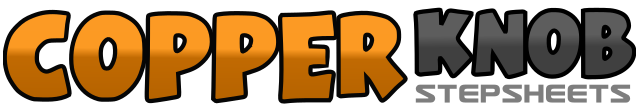 .......Count:32Wall:4Level:High Improver - Samba & New Move Style.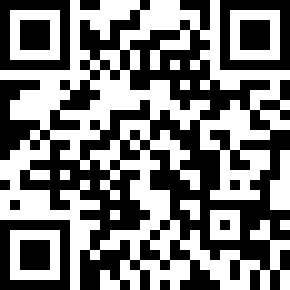 Choreographer:Jim PAVADÉ (FR) - May 2021Jim PAVADÉ (FR) - May 2021Jim PAVADÉ (FR) - May 2021Jim PAVADÉ (FR) - May 2021Jim PAVADÉ (FR) - May 2021.Music:Andas En Mi Cabeza (Remix) (feat. Daddy Yankee, Don Omar & Wisin) - Chino & NachoAndas En Mi Cabeza (Remix) (feat. Daddy Yankee, Don Omar & Wisin) - Chino & NachoAndas En Mi Cabeza (Remix) (feat. Daddy Yankee, Don Omar & Wisin) - Chino & NachoAndas En Mi Cabeza (Remix) (feat. Daddy Yankee, Don Omar & Wisin) - Chino & NachoAndas En Mi Cabeza (Remix) (feat. Daddy Yankee, Don Omar & Wisin) - Chino & Nacho........1 a 2Step RF to side, Step LF behind RF, Recover on RF3 a 4Step LF to side, RF behind LF, Recover on LF5 & 6 & 7 & 8Paddle Turn (full turn to left)& 1 & 2Close RF to LF and Point LF, Close LF to RF and Point RF& 3 & 4Close RF to LF and Point LF, Close LF to RF and Point RF5 & 6 &Cross RF over LF, Step L to L Side, Point RF Fwd to R diagonal, Step R Slightly Back7 & 8 &Cross LF over RF, Step R to R Side, Point LF Fwd to L diagonal, Step L Slightly Back1 2 3 4Cross RF over LF, Step back LF, RF to side, Step LF forward5 & 6Kick RF, Ball on RF, Point LF to left side7 & 8Kick LF, Ball on LF, Point RF to right side1 & 2 &Press Heel RF fwd, Recover on LF, Rock RF Back, Recover on LF3 & 4 &Turn ¼ R Press Heel RF fwd, Recover on LF, Rock RF Back, Recover on LF5 & 6 &Turn ¼ R Press Heel RF fwd, Recover on LF, Rock RF Back, Recover on LF7 & 8 &Turn ¼ R Press Heel RF fwd, Recover on LF, Rock RF Back, Recover on LF (09h00)1 2 3 4Hip Bump with Swivel RF on toe (X4), while making 1/8 Turn L (10h30)5 & 6 &Cross RF over LF, Step L to L Side, Point RF Fwd to R diagonal, Step R Slightly Back7 & 8Cross LF over RF, Step R to R Side, Point LF Fwd to L diagonal1 2 3 4Hip Bump with Swivel LF on toe (X4), while making ¼ Turn R (01h30)5 & 6 &Cross LF over RF, Step R to R Side, Point LF Fwd to L diagonal, Step L Slightly Back7 & 8Cross RF over LF, Step L to L Side, Point RF Fwd to R diagonal